Uttanríkis- og vinnumálaráðið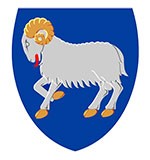 Uppskot tilKunngerð um broyting í kunngerð um tillutan av aliloyvum(Broytingar í skjali 2)§ 1Í kunngerð nr. 82 frá 14. juni 2019 um tillutan av aliloyvum, sum broytt við kunngerð nr. 89 frá 26. juni 2019, verður henda broyting gjørd:Skjal 2 í kunngerð nr. 82 frá 14. juni 2019 um tillutan av aliloyvum verður orðað sum ásett í skjali 1.§ 2Henda kunngerð kemur í gildi dagin eftir, at hon er kunngjørd.Uttanríkis- og vinnumálaráðið, 12. januar  2024Høgni Hoydallandsstýrismaður/ Herálvur JoensenSkjal 1“Skjal 2Aðrir alifirðir enn teir í skjali 1 nevndu, sum kunnu verða nýttir til alingA.  Lívfirðir1)   Skopunarfjørður, soleiðis avmarkaður: Við beinum linjum millum hesi staðarnøvn: Trøllhøvdi, Hælurin syðst á Hesti, Kirkjubønes syðst á Streymoynni, Borðan syðst á Nólsoynni og Hvalnes norðanfyri Skálavík á Sandoynni.2)   SvínoyarvíkB.  Aðrir alifirðir, sum ikki eru fevndir av skjali 1 ella litra A1)   Kaldbaksfjørður2)   Sandvík3)   Fámjin4)   Skálafjørður5)   Eystan fyri Nólsoynna6)   Rituvík.”Dagfesting: 12. januar 2024Mál nr.:23/21044-7Málsviðgjørt:RNAUmmælistíð:Skrivið frá/tilEftirkannað:Lógartænastandagfestir 